.NO TAGS & NO RESTARTS..[1-8] WALK, WALK, SHUFFLE, ROCK, RECOVER, SHUFFLE BACK[9-16] STEP BACK, KICK – REPEAT THAT 3 TIMES MORE[17-24] OUT, OUT, IN, IN – REPEAT[25-32] VINE 1/4 R, HITCH, WALK BACK, TOUCHStart againContact: lene.m@privat.dk - www.happylinedanceherning.dkLast Update - 9th Sept. 2018Try Everything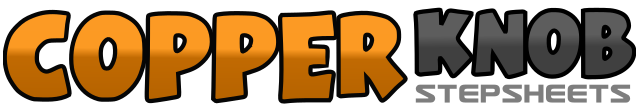 .......Count:32Wall:4Level:Absolute Beginner.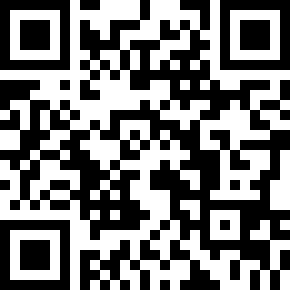 Choreographer:Lene Mainz Pedersen (DK) - August 2018Lene Mainz Pedersen (DK) - August 2018Lene Mainz Pedersen (DK) - August 2018Lene Mainz Pedersen (DK) - August 2018Lene Mainz Pedersen (DK) - August 2018.Music:Try Everything - Home Free : (Single - iTunes)Try Everything - Home Free : (Single - iTunes)Try Everything - Home Free : (Single - iTunes)Try Everything - Home Free : (Single - iTunes)Try Everything - Home Free : (Single - iTunes)........1 - 2Step R fwd, Step L fwd3 & 4Step R fwd, Step L beside R, Step R fwd5 - 6Rock L fwd, Recover on R7 & 8Step back on L, Step R beside L, Step back on L1 - 2Step back on R (bend knee a bit), Kick L foot fwd3 - 4Step back on L (bend knee a bit), Kick R foot fwd5 - 6Step back on R (bend knee a bit), Kick L foot fwd7 - 8Step back on L (bend knee a bit), Kick R foot fwd1 - 2Step R fwd to R diagonal, Step L fwd to L diagonal3 - 4Step R back to center, Step L beside R5 - 6Step R fwd to R diagonal, Step L fwd to L diagonal7 - 8Step R back to center, Step L beside R1 - 4Step R to R side, Step L behind R, Turn ¼ R stepping R fwd, Hitch L knee (3:00)5 - 8Walk back L, R, L, Touch R beside L